Государственное бюджетное дошкольное образовательное учреждениедетский сад №93 Петроградского района Санкт-ПетербургаСеминар-практикум «Маленькие поступки - большие плюсы» или как обновить ресурс педагога для успешного взаимодействия с родителями и общественностью26 марта 2024 года Место проведения: ГБДОУ детский сад № 93 Петроградского района Санкт-Петербурга, ул. Глухая Зеленина, дом 6 лит. АXIV ПЕТЕРБУРГСКИЙ МЕЖДУНАРОДНЫЙ ОБРАЗОВАТЕЛЬНЫЙ ФОРУМXIV ПЕТЕРБУРГСКИЙ МЕЖДУНАРОДНЫЙ ОБРАЗОВАТЕЛЬНЫЙ ФОРУМXIV ПЕТЕРБУРГСКИЙ МЕЖДУНАРОДНЫЙ ОБРАЗОВАТЕЛЬНЫЙ ФОРУМ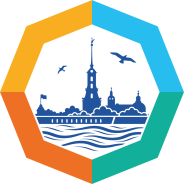 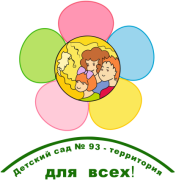 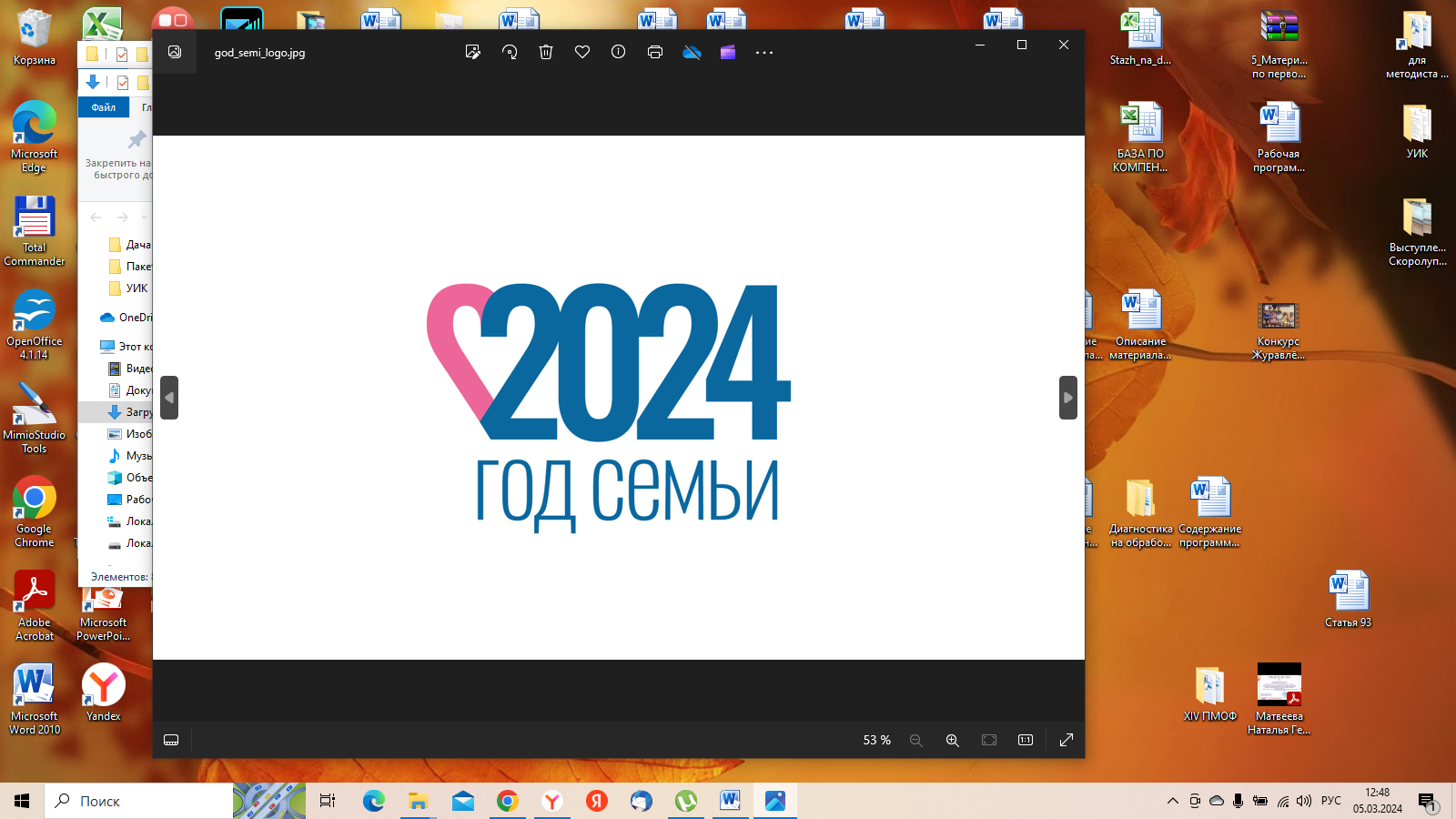 ВремяТема выступленияОтветственный9.30-10.00РегистрацияУчастники семинара10.00-10.05Приветственное слово Н.Г. Матвеева, заведующий ГБДОУ д/с № 93 Петроградского района Санкт-Петербурга10.05-10.30«Секреты успешного взаимодействия педагога с родителями». Эффективные ресурсыЕ.А. Кудрявцева, кандидат педагогических наук, заместитель директора по инновационной деятельности ГБОУ прогимназии № 675 «Талант», начальник отдела по инновационной деятельности и развитию социального партнерства, методист ЛОИ  ГБДОУ детский сад № 93 Петроградского района Санкт-Петербурга, к.п.н.10.30-10.50Деловая игра «Секрет»Н.Г. Матвеева, заведующий ГБДОУ д/с № 93 Петроградского района Санкт-Петербурга10.50–11.00«Мотивационный алгоритм - один из способов взаимодействия с семьёй»С.В. Ломкина, воспитатель ГБДОУ д/с № 93 Петроградского района Санкт-ПетербургаИ.В. Трегубова, воспитатель ГБДОУ д/с № 93 Петроградского района Санкт-Петербурга11.00-11.10«Детство – как счастливый момент»С.И. Клишкова, воспитатель ГБДОУ д/с № 93 Петроградского района Санкт-Петербурга11.10-11.20«Творческий нетворкинг»А.Ю. Мохова, учитель-логопед, воспитатель ГБДОУ д/с № 93 Петроградского района Санкт-Петербурга11.20-11.25«Секреты взаимодействия с родителями»О.А. Крахмалева, старший воспитатель МБДОУ Детский сад «Лукоморье» городского округа город Михайловка Волгоградской области11.25-11.30«Использование потенциала семьи в образовательном процессе дошкольной организации: культура семьи в культуре народа»Городской округ Клин, город Клин, дошкольное отделение Муниципального общеобразовательного учреждения - средняя общеобразовательная школа «Гармония»:Ю.В. Смирнова, старший воспитатель; Н.А. Миловидова, старший воспитатель; Т. Г. Колдина, воспитатель; О.А. Кузнецова, воспитатель. 11.30-11.35«Успешное взаимодействие педагогов с родителями в семейных мастерских»Г.В. Елисеева, учитель-логопед, муниципальное казенное дошкольное образовательное учреждение Новоаннинский детский сад № 4 Новоаннинского муниципального района Волгоградской области11.35-11.50«Эффективные практики обновления ресурсов педагогов для общения с родителями в цифровой образовательной среде детского сада»Ю.В. Лагутина, к.п.н., методист ЛОИ ГБДОУ 96 Петроградского района, преподаватель ЦОУ «Невский Альянс»11.50-12.00Проект "Семейные прогулки выходного дня, или как всё начиналось...."Т.Н. Бобейко, педагог, ГБДОУ детский сад 19 Кировского района СПб12.00-12.10РефлексияУчастники семинара.